       МИНИСТЕРСТВО                     ТАТАРСТАН РЕСПУБЛИКАСЫ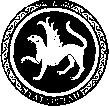  ОБРАЗОВАНИЯ И НАУКИ                        МӘГАРИФ ҺӘМ ФӘН РЕСПУБЛИКИ ТАТАРСТАН                                       МИНИСТРЛЫГЫ            ПРЕСС-СЛУЖБА                                      МАТБУГАТ ҮЗӘГЕ           ул. Кремлевская, д. 9, г. Казань, 420111                                                     Кремль урамы, 9 нчы йорт, Казан шәһәре, 420111Тел.: (843) 294-95-29, (843) 294-95-30, e-mail: monrt@yandex.ru, monrt90@yandex.ruВ Казани наградили самых активных участников акции «Твой выбор-твоя победа»
18 сентября 2015 года в Министерстве образования и науки Республики Татарстан состоялось подведение итогов акции «Твой выбор – твоя победа!». Активных участников акции поздравила помощник Президента Республики Татарстан Лейла Фазлеева, слова благодарности за активное участие в выборах Президента Республики Татарстан и депутатов в местные органы власти, высокую организацию акции по повышению электоральной культуры молодежи прозвучали из уст представителя Центральной избирательной комиссии Республики Татарстан Равиля Хуснуллина. Самые активные вузы в лице проректоров по воспитательной работе и представителей студенческого актива были награждены Благодарственными письмами и памятными подарками.
Напомним, в рамках акции в вузах проходили встречи студенчества с общественно-политическими деятелями, представителями бизнеса, науки, производства, с известными людьми города и республики, открытые уроки, дискуссионные клубы, встречи МОО «Лига студентов» со студенческими активами вузов и другие информационно-просветительские мероприятия, способствующие повышению правовой и политической культуры студенческой молодежи.